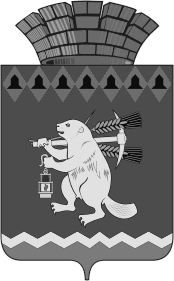 Администрация Артемовского городского округа ПОСТАНОВЛЕНИЕот                                                                                                            №        -ПАО наделении полномочиями по обеспечению передачи сигналов оповещения или выпуска в эфир оповещения и (или) экстренной информации на территории Артемовского городского округа В соответствии с Федеральными законами от 21 декабря 1994 года          № 68-ФЗ «О защите населения и территорий от чрезвычайных ситуаций природного и техногенного характера»,  от 12 февраля 1998 года № 28-ФЗ «О гражданской обороне», Постановлением Правительства Российской Федерации от 28.12.2020 № 2322 «О порядке взаимодействия федеральных органов исполнительной власти, органов исполнительной власти субъектов Российской Федерации, органов местного самоуправления с операторами связи и редакциями средств массовой информации в целях оповещения населения о возникающих опасностях», приказом Министерства Российской Федерации по делам гражданской обороны, чрезвычайным ситуациям и ликвидации последствий стихийных бедствий Российской Федерации, Министерства цифрового развития, связи и массовых коммуникаций Российской Федерации   от 31.07.2020 №578/365 «Об утверждении Положения о системах оповещения населения»,  с целью оповещения и информирования населения об опасностях, возникающих при военных конфликтах или вследствие этих конфликтов, о прогнозируемых и возникших чрезвычайных ситуациях, принимаемых мерах по обеспечению безопасности населения и территории Артемовского городского округа, руководствуясь статьей 31 Устава Артемовского городского округа ПОСТАНОВЛЯЮ:Наделить полномочиями по непосредственному направлению заявок на передачу сигналов оповещения, заявок на выпуск в эфир (публикацию) сигналов оповещения и (или) экстренной информации и взаимодействию с операторами связи и редакциями средств массовой информации по обеспечению передачи (выпуска в эфир, публикации), сигналов оповещения и (или) экстренной информации в целях оповещения населения об опасностях возникающих при военных конфликтах или вследствие этих конфликтов, а также при угрозе возникновения или возникновении чрезвычайной ситуации на территории Артемовского городского округа, отдел по делам гражданской обороны, чрезвычайным ситуациям, пожарной безопасности и мобилизационной подготовке Администрации Артемовского городского округа.Отделу по делам гражданской обороны, чрезвычайным ситуациям, пожарной безопасности и мобилизационной подготовке Администрации Артемовского городского округа (Никонов А.С.) заключить Соглашения  о взаимодействии по обеспечению передачи сигналов оповещения и (или) экстренной информации на территории Артемовского городского округа с операторами связи, с  редакциями средств массовой информации, осуществляющих деятельность на территории Артемовского городского округа.Возложить полномочия по обеспечению передачи сигналов оповещения или выпуска в эфир (публикации) сигналов оповещения и (или) экстренной информации на оперативных дежурных Муниципального казенного учреждения Артемовского городского округа «Единая дежурно-диспетчерская служба» Срок - 01.09.2024.Муниципальному казенному учреждению Артемовского городского округа «Единая дежурно-диспетчерская служба» (Шабанов А.Л.):4.1. при взаимодействии с операторами связи по организации передачи сигналов оповещения и (или) экстренной информации о возникающих опасностях, о правилах поведения населения и необходимости проведения мероприятий по защите при угрозе возникновения или возникновении чрезвычайных ситуаций природного и техногенного характера, а также при военных конфликтах или вследствие этих конфликтов руководствуется регламентами к Соглашениям о взаимодействии по обеспечению передачи сигналов оповещения и (или) экстренной информации по сетям операторов подвижной радиотелефонной связи публичного акционерного общества «ВымпелКом», публичного акционерного общества «МегаФон», общества с ограниченной ответственностью «Т2 Мобайл», публичного акционерного общества «МТС». 4.2. при взаимодействии с редакциями средств массовой информации по организации передачи информации о возникающих опасностях, о правилах поведения населения и необходимости проведения мероприятий по защите при угрозе возникновения или возникновении чрезвычайных ситуаций природного и техногенного характера, а также при военных конфликтах или вследствие этих конфликтов руководствоваться регламентами к Соглашениям о взаимодействии по обеспечению выпуска в эфир (публикации) информации редакциями средств массовой информации общества с ограниченной ответственностью «Альтекс-медиа» (Вяткин П.В.),  «Егоршинские вести» (Шарафиева Т.А.), «Все будет» (Кожевина И.Е.) «Артемовский рабочий» (Ергашев В.Н.). 5. Постановление опубликовать в газете «Артемовский рабочий», разместить на Официальном портале правовой информации Артемовского городского округа (www.артемовский-право.рф) и на официальном сайте Артемовского городского округа в информационно-телекоммуникационной сети «Интернет».6. Контроль за исполнением настоящего постановления оставляю за собой.Глава Артемовского городского округа                                       К.М. Трофимов